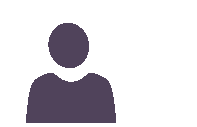 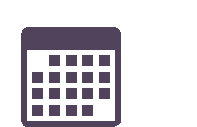 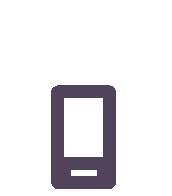 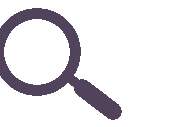 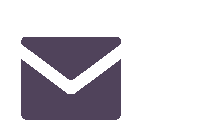 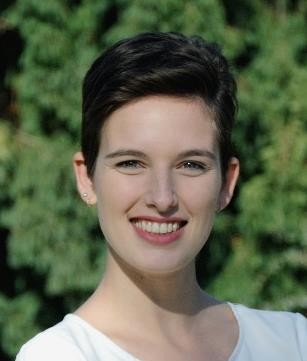 FEDERICA VANIN🎓 EDUCATIONOctober 2019 – February 2020Editorial Translation Specialisation Course “Tradurre la letteratura” | Fondazione Unicampus San Pellegrino (FUSP), Misano Adriatico, Italy Language combination: Italian, French, English.2017 – 2019MA, Literary Translation | Université Libre de Bruxelles (ULB), ex-ISTI, BelgiumGraduated with “Grande Distinction” (ECTS: grade A). Language combination: French, Italian, German.2016 – 2017Erasmus+ Exchange | Ruprecht-Karls-Universität Heidelberg, GermanyInstitut für Übersetzen und Dolmetschen2014 – 2017BA, Translation Studies | Université Libre de Bruxelles (ULB), ex-ISTI, BelgiumGraduated with “Grande Distinction” (ECTS: grade A). Language combination: French, Italian, German.💼 PROFESSIONAL EXPERIENCEFebruary 2018 – PresentTranslator and Proofreader |Self-employedI collaborate with international translation agencies and direct clients on projects from French, German and English into Italian, providing translation, proofreading and MT post-editing services.I mostly work in the fields of technical translation, e-commerce (Amazon) and IT/software localization (Microsoft Office, Microsoft Teams, Adobe), but I also have experience in general translation projects, business documents, tourist content and website localization.August 2018 – July 2019Internship in Literary Translation and Editorial Assistant | Kate’Art Editions, BrusselsAfter a 4-month internship, I worked as a freelancer at Kate’Art Editions, a publishing house specialized in the creation of art books for children and families, both as a translator of art books from French into Italian and as a client and sales manager.Translation of books from French into Italian.Proofreading of books, brochures, e-mails in Italian, French, German and English.Client management: writing of commercial e-mails and interaction with museums and cultural sites in Italy and German-speaking countries.Participation in international book fairs (Frankfurt, Bologna)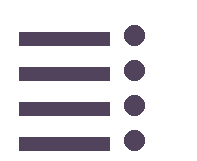 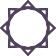 2015 - 2017School tutor | Schola ULB, Brussels (Belgium)School support (afterschool) for small groups of pupils (5 to 8 kids) in primary schools.Teacher of French as a foreign language (FLE) in secondary schools.2013 - 2016Tourist entertainer | Art&Show, Castelnuovo del Garda (Italy)Entertainer in camping villages on the Venetian coast during the summer season.Mini-club coordinator, activities for children aged from 4 to 13.Dancer and actress in evening shows.Tourist reception and management of the entertainment office.📜 VOLUNTEERING2016 - 2019International volunteer | WorkawayI took part in the working abroad program “Workaway”.Volunteer in an international social community, Shams Community, for the organization of intercultural events (Amman, Jordan).Volunteer translator from English into Italian for an online language learning platform (Athens, Greece).2016 - 2017Volunteer translator | Erasmusu, Murcia (Spain)Translation of the contents of Erasmusu, a website for information and networking among exchange students and young internationals.Translation of blog posts from German, English and French into Italian.